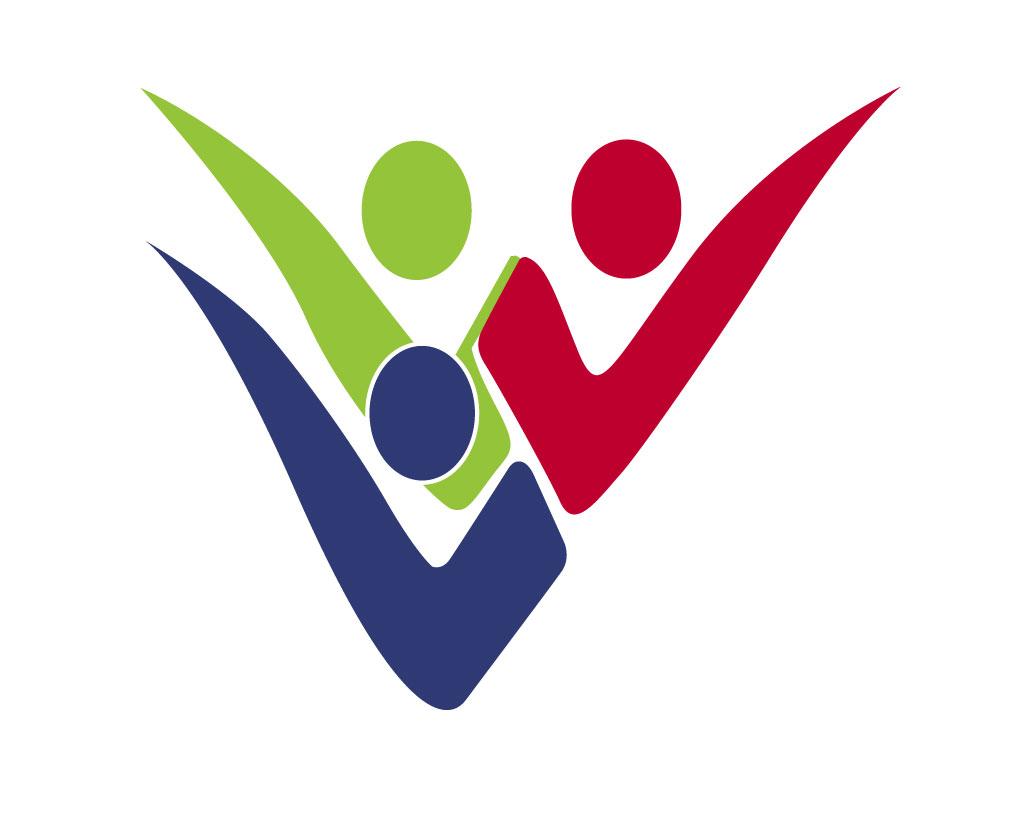 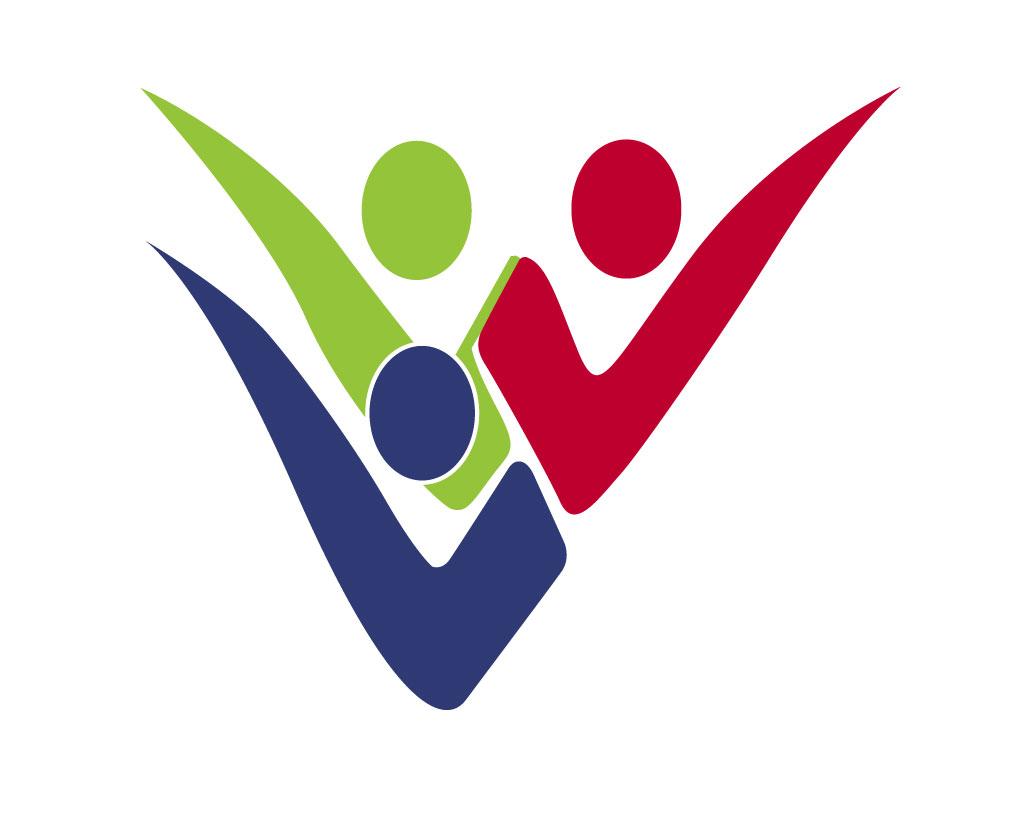 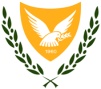        ΚΥΠΡΙΑΚΗ ΔΗΜΟΚΡΑΤΙΑΥΦΥΠΟΥΡΓΕΙΟ ΚΟΙΝΩΝΙΚΗΣ ΠΡΟΝΟΙΑΣ 05  Φεβρουαρίου  2024Προς Κάθε Ενδιαφερόμενο – Φυσικό ή Νομικό ΠρόσωποΔιαγωνισμός για την παροχή Υποστηρικτικών Υπηρεσιών προς το Κέντρο Αξιολόγησης Αναπηρίας  Λάρνακας  με Συνοπτικές Διαδικασίες Εισαγωγή Το Τμήμα Κοινωνικής Ενσωμάτωσης Ατόμων με Αναπηρίες, του Υφυπουργείου Κοινωνικής Πρόνοιας, διενεργεί διαγωνισμό με συνοπτική διαδικασία και με κριτήριο ανάθεσης τη χαμηλότερη τιμή, για την Αγορά Υπηρεσιών δύο (2) Πτυχιούχων Κοινωνικών Επιστημών ή Ψυχολόγων για την υποστήριξη της λειτουργίας του Κέντρου Αξιολόγησης Αναπηρίας Λάρνακας  στα πλαίσια του συγχρηματοδοτούμενου έργου «Επέκταση και Αναβάθμιση του Νέου Συστήματος Αξιολόγησης της Αναπηρίας».Προϋπολογισμός Ο προϋπολογισμός του διαγωνισμού είναι πενήντα χιλιάδες ευρώ (€50.000) Τεχνικές Προδιαγραφές – Όροι Διαγωνισμού 3.1.  Με  την υποβολή της προσφοράς του ο Προσφέρων θεωρείται ότι γνωρίζει κάθε σχετικό Νόμο και Κανονισμό της Κυπριακής Δημοκρατίας που επηρεάζει άμεσα ή έμμεσα τις διαδικασίες που αφορούν την διενέργεια του διαγωνισμού και την υλοποίηση του Αντικειμένου της Σύμβασης.   3.2. Οι υπηρεσίες θα παρέχονται στο   Κέντρο Αξιολόγησης Αναπηρίας Λάρνακας,  το οποίο στεγάζεται στην οδό  Ακροπόλεως 25 και Χανίων, Μενεού, Λάρνακα. 3.3. Η παροχή των υπηρεσιών αφορά χρονική περίοδο ενός  έτους από την ημερομηνία υπογραφής της Σύμβασης.3.4. Ο Ανάδοχος υποχρεούται να παρέχει υπηρεσίες 7 ώρες ημερησίως και συγκεκριμένα τις ώρες  8:00 – 15:00, καθημερινά, σε όλες τις εργάσιμες μέρες. Ο συνολικός αριθμός των ωρών είναι ενδεικτικός, αφορά την περίοδο των 12 μηνών και ανέρχεται περίπου στις 1848 ώρες. Σημειώνεται ότι, το Τμήμα Κοινωνικής Ενσωμάτωσης Ατόμων με Αναπηρίες διατηρεί το δικαίωμα να ζητήσει από τον Ανάδοχο λιγότερες ή περισσότερες ώρες παροχής υπηρεσιών έως και 10%, εφόσον αυτό αποδειχθεί απαραίτητο για την κάλυψη των αναγκών του. Ο Ανάδοχος θα πληρωθεί μόνο για όσες ώρες θα παρέχει υπηρεσίες.3.5 Οι υπηρεσίες που θα παρέχει ο Ανάδοχος  θα αφορούν τις αξιολογήσεις αναπηρίας, λειτουργικότητας, αναγκών κατ΄ οίκον φροντίδας, διερεύνησης και αξιολόγησης ικανοτήτων για εργασία, αξιολόγησης αναγκών για υποστηριζόμενη διαβίωση καθώς και αξιολογήσεις οποιωνδήποτε άλλων αναγκών ατόμων με αναπηρίες που  διενεργούνται στο Κέντρο Αξιολόγησης Αναπηρίας. Πιο αναλυτικά θα αφορούν την παροχή υποστήριξης στις ακόλουθες δραστηριότητες:• Tη μελέτη του φακέλου αξιολόγησης και του ιστορικού του ατόμου• Την επικοινωνία με το άτομο ή την οικογένεια του για ενημέρωση και προετοιμασία της αξιολόγησης.• Τη διενέργεια προσωπικής συνέντευξης και συμπλήρωσης ερωτηματολογίου γενικών πληροφοριών ή άλλων αξιολογητικών εντύπων.• Την συμπλήρωση κοινωνικού ιστορικού για κάθε άτομο υπό αξιολόγηση•  Την αξιολόγηση του νοητικού πηλίκου και της ψυχικής κατάστασης μέσω σταθμισμένων ψυχομετρικών εργαλείων όπου απαιτείται (η υπηρεσία αυτή θα διεκπεραιώνεται αποκλειστικά και μόνο από ψυχολόγους). • Τον έλεγχο της πληρότητας του φακέλου του ατόμου προς αξιολόγηση και την ολοκλήρωση των απαιτήσεων του φακέλου πριν τη διενέργεια της αξιολόγησης.• Την παρακολούθηση και υποστήριξη των Επιτροπών Αξιολογήσεων κατά τη διενέργεια της αξιολόγησης και τη συνεργασία με τους αξιολογητές.• Την παρακολούθηση και έλεγχο όλων των εντύπων που συμπληρώνουν οι Επιτροπές Αξιολόγησης και τη διασφάλιση της εγκυρότητας της αξιολογητικής διαδικασίας.• Την καταχώρηση και έλεγχο στοιχείων σε μηχανογραφημένο πρόγραμμα των Κέντρων Αξιολόγησης Αναπηρίας που αφορούν τις αξιολογήσεις.• Την συμπλήρωση εντύπων, χειρόγραφα και ηλεκτρονικά, που αφορούν τα πορίσματα και την ολοκλήρωση της αξιολογητικής διαδικασίας.•  Την   εξυπηρέτηση των ατόμων με αναπηρίες τόσο τηλεφωνικά όσο και δια ζώσης σε θέματα που αφορούν τα αιτήματα τους σε σχέση είτε με την αξιολόγηση είτε με οποιαδήποτε άλλα Σχέδια και Κοινωνικές Παροχές και την παροχή κοινωνικής ή / και ψυχολογικής υποστήριξης. 3.6. Απαιτούμενο προσόν για την παροχή των πιο πάνω υπηρεσιών είναι η κατοχή πτυχίου Κοινωνικών Επιστημών ή Ψυχολογίας.  3.7. Κριτήριο Ανάθεσης της Σύμβασης είναι η χαμηλότερη τιμή, η οποία υπολογίζεται μέχρι €12,00 ανά ώρα. 3.8. Σε περίπτωση που η οικονομική προσφορά μεταξύ των προσφοροδοτών είναι ίδια θα προτιμηθεί η προσφορά που θα συγκεντρώσει τη μεγαλύτερη βαθμολογία μετά από την παρακάτω αξιολόγηση: Ειδικές Υποχρεώσεις Ανάδοχου4.1.  Ο Ανάδοχος δεν δικαιούται να χρησιμοποιεί τη γνωριμία μέσω του Κέντρου Αξιολόγησης με οποιοδήποτε άτομο με αναπηρίες για σκοπούς που δε σχετίζονται με το αντικείμενο της Συμφωνίας. Σε περίπτωση παραβίασης της απαίτησης αυτής, η Αναθέτουσα Αρχή διατηρεί το δικαίωμα να τερματίσει τη Συμφωνία. 4.2.   Σε περίπτωση που ο Ανάδοχος έχει οποιοδήποτε οικονομικό ή άλλο συμφέρον, άμεσο ή έμμεσο, σε σχέση με την παροχή των υπηρεσιών του ή έχει οποιαδήποτε ιδιάζουσα σχέση ή οποιαδήποτε εξ αίματος ή εξ αγχιστείας συγγένεια μέχρι τετάρτου βαθμού, περιλαμβανομένης και της σχέσης θεράποντος-θεραπευομένου με το αξιολογούμενο άτομο, οφείλει να αποκαλύψει το συμφέρον, τη σχέση, τη συγγένεια και να τερματίσει κάθε εμπλοκή του στη διαδικασία παροχής των υπηρεσιών του.4.3.  Η Αναθέτουσα Αρχή δύναται να προβαίνει σε επιθεωρήσεις του έργου του Αναδόχου από εντεταλμένους ειδικούς για σκοπούς διαπίστωσης της τήρησης των θεμάτων δεοντολογίας της Διεθνούς Ταξινόμησης της Λειτουργικότητας, της Αναπηρίας και της Υγείας (International Classification of Functioning, Disability and Health, ICF) του Παγκόσμιου Οργανισμού Υγείας.4.4.  Όλα τα έγγραφα, στοιχεία και πληροφορίες που λαμβάνει ο Ανάδοχος από την Αναθέτουσα Αρχή στο πλαίσιο των συμβατικών του υποχρεώσεων ή υποπίπτουν στην αντίληψή του εξαιτίας της συμβατικής σχέσης του με την Αναθέτουσα Αρχή ή είναι αποτελέσματα αξιολογήσεων, μελετών, δοκιμών ή ερευνών που διεξάγονται κατά τη διάρκεια και για το σκοπό εκτέλεσης της Συμφωνίας, είναι εμπιστευτικά.4.5.  Ο Ανάδοχος δε δικαιούται να δημοσιεύει ή αποκαλύπτει τέτοιες πληροφορίες και στοιχεία σε οποιονδήποτε τρίτο, παρά μόνο σε όσους ασχολούνται άμεσα με το περιεχόμενο της Σύμβασης και την εκτέλεση του Αντικειμένου της Συμφωνίας. 4.6.  Σε περίπτωση αθέτησης από τον Ανάδοχο της ως άνω υποχρέωσής του, η Αναθέτουσα Αρχή διατηρεί το δικαίωμα να τερματίσει τη Συμφωνία 4.7.  Ο Ανάδοχος δεν θα προβαίνει σε οποιεσδήποτε δημόσιες δηλώσεις αναφορικά με το Αντικείμενο της Συμφωνίας χωρίς την προηγούμενη έγκριση της Αναθέτουσας Αρχής, και δεν θα μετέχει σε οποιαδήποτε δραστηριότητα η οποία συγκρούεται με τις υποχρεώσεις του έναντι της Αναθέτουσας Αρχής δυνάμει της Συμφωνίας. Δεν θα δεσμεύει την Αναθέτουσα Αρχή με οποιοδήποτε τρόπο χωρίς την προηγούμενη γραπτή της συγκατάθεση και θα διευκρινίζει, όπου καθίσταται απαραίτητο, την υποχρέωσή του αυτή σε τρίτους.4.8. Ο Ανάδοχος υποχρεούται να παρακολουθήσει την εκπαίδευση στην εφαρμογή του Νέου Συστήματος Αξιολόγησης της Αναπηρίας 4.9. Οι ενδιαφερόμενοι πρέπει να γνωρίζουν ότι η σύμβαση αφορά αγορά υπηρεσιών και επομένως μεταξύ Αναθέτουσας Αρχής και Αναδόχου δεν θα υπάρχει σχέση «εργοδότη– μισθωτού».Ως εκ τούτου:•	δεν υπάρχει πρόνοια για 13ο μισθό και ιατροφαρμακευτική περίθαλψη,•	δεν θα καταβάλλονται οδοιπορικά,•	δεν θα παρέχονται άδειες ανάπαυσης ή άδειες ασθενείας•	δεν θα αναπληρώνονται δημόσιες αργίες•	ο Ανάδοχος θα καταβάλλει ο ίδιος τις υποχρεώσεις του προς το Ταμείο Κοινωνικών Ασφαλίσεων και το ΓΕ.Σ.Υ, ως αυτοεργοδοτούμενος.Υποβολή Αιτήσεων Παρακαλούμε όπως, σε περίπτωση που ενδιαφέρεστε για συμμετοχή, υποβάλετε την προσφορά σας στο Έντυπο 1 το αργότερο μέχρι τις 29 Φεβρουαρίου 2024 και ώρα 12:00, στο κιβώτιο προσφορών της Αναθέτουσας Αρχής στη διεύθυνση Λεωφόρος Αρχιεπισκόπου Μακαρίου ΙΙΙ 67, 2220, Λατσιά (ισόγειο) ή όπως την  αποστείλετε  στην Αναθέτουσα Αρχή με συστημένη ταχυδρομική επιστολή, η οποία θα πρέπει, με ευθύνη του Προσφέροντα, να παραληφθεί από την Αναθέτουσα Αρχή μέχρι την τελευταία προθεσμία υποβολής Προσφορών.Αρ. Φακ.:  ΤΚΕΑΑ 02/2024Αρ. Τηλ.:25729130Αρ. Φαξ:25729149E-mail:nmichael@dsid.dmsw.gov.cyΚΡΙΤΗΡΙΑ ΑΞΙΟΛΟΓΗΣΗΣΚΡΙΤΗΡΙΑ ΑΞΙΟΛΟΓΗΣΗΣΣχετική πείρα σε παροχή ανάλογων υπηρεσιών (Τα πιστοποιητικά που θα γίνονται αποδεκτά είναι βεβαίωση εργοδότη και βεβαίωση κοινωνικών ασφαλίσεων) 0,5 μόριο ανά έξι μήνες  με μέγιστο βαθμό τα 4 μόριαΜεταπτυχιακός Τίτλος σε θέματα Κοινωνικών Επιστημών / Ψυχολογίας μόρια 